Bernischer
Orientierungslauf Verband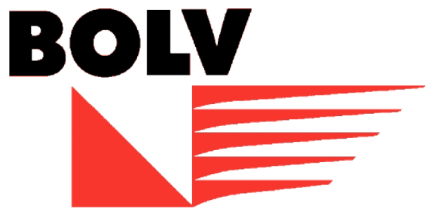 TerminkoordinationTerminplanung der OL-Anlässe Region Bern/SolothurnBitte nachfolgende Angaben möglichst vollständig an die Terminkoordination BOLV weiterleiten für die Erfassung in der Swiss Orienteering Liste und BOLV-ListeEingabeschluss ist jeweils der 30. Juni des VorjahresDie Daten werden vom regionalen Koordinator in die SOLV-Terminliste eingetragen
(bitte keine Eintragungen direkt erledigen, nachträgliche Anpassungen sind möglich, aber dem Terminkoordinator des BOLV mitzuteilen)Die Termine der Meisterschaften und der Nationalen OL werden durch die Kommission Wettkämpfe / Terminkoordination SOLV eingegeben (siehe Formular von Swiss Orienteering)Rückfragen bitte an: Terminkoordination BOLV
Markus Weber
Graben 583c
3758 Latterbach
Mobile: 079 381 35 37
Mail: nachtmeisterschaft@bolv.ch oder weber.latterbach@bluewin.ch DatumErsatzdatumName des AnlassesKoordinatenVeranstalterBesammlungsortErsatzlaufgebietLaufgebietLinkAnmeldeschlussTyp Fuss OL Ski-OL Bike-OL Tag NachtArt des OL Regional Staffel Team Mehretappen Besondere ÜbrigeKontaktpersonNameAdressePLZ / OrtE-MailTelefon / MobileBemerkungenBemerkungenBemerkungenBemerkungen